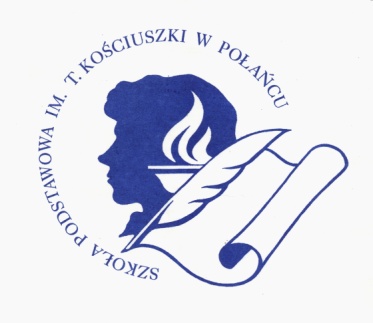 SZKOŁY PODSTAWOWEJ IM. TADEUSZA KOŚCIUSZKI                       W POŁAŃCUNA ROK SZKOLNY 2019/2020OPINIA RADY PEDAGOGICZNEJ Z DNIA ………………………………..UCHWAŁA RADY RODZICÓW Z DNIA ………………………………….PODSTAWA PRAWNA PROGRAMU:Konstytucja Rzeczpospolitej Polskiej z dnia 2 kwietnia 1997 r. Powszechna Deklaracja Praw Człowieka.Konwencja o Prawach Dziecka przyjęta przez Zgromadzenie Ogólne Narodów Zjednoczonych dnia 20 listopada 1989 r.Ustawa z dnia 7 września 1991 r. o systemie oświaty.Ustawa z dnia 14 grudnia 2016 r. Prawo Oświatowe.Ustawa z dnia 26 stycznia 1982 r. Karta Nauczyciela.Ustawa z dnia 26 października 1982 r. o postępowaniu w sprawach nieletnich.Ustawa z dnia 26 października 1982 r. o wychowaniu w trzeźwości i przeciwdziałaniu alkoholizmowi.Ustawa z dnia 29 lipca 2005 r. o przeciwdziałaniu narkomanii.Ustawa z dnia 12 kwietnia 2019 r. o opiece zdrowotnej nad uczniami.Rozporządzenie Ministra Edukacji Narodowej z dnia 14 lutego 2017 r. w sprawie podstawy programowej wychowania przedszkolnego oraz podstawy programowej kształcenia ogólnego dla szkoły podstawowej, w tym dla uczniów z niepełnosprawnością intelektualną w stopniu umiarkowanym lub znacznym, kształcenia ogólnego dla branżowej szkoły I stopnia, kształcenia ogólnego dla szkoły specjalnej przysposabiającej do pracy oraz kształcenia ogólnego dla szkoły policealnej.Rozporządzenie Ministra Edukacji Narodowej z dnia 9 sierpnia 2017 r. w sprawie warunków organizowania kształcenia, wychowania                  i opieki dla dzieci i młodzieży niepełnosprawnych, niedostosowanych społecznie i zagrożonych niedostosowaniem społecznym.Rozporządzenie Ministra Edukacji Narodowej i Sportu z dnia 9 sierpnia 2017 r. w sprawie zasad organizacji i udzielania pomocy psychologiczno-pedagogicznej w publicznych przedszkolach, szkołach i placówkach.Rozporządzenie ministra edukacji narodowej z 18 sierpnia 2015 r. w sprawie zakresu i form prowadzenia w szkołach i placówkach systemu oświaty działalności wychowawczej, edukacyjnej, informacyjnej i profilaktycznej w celu przeciwdziałania narkomanii z późniejszymi zmianami.Przy opracowaniu programu wychowawczo-profilaktycznego szkoły uwzględniono: obowiązujące akty prawne; priorytety MEN w zakresie wychowania i profilaktyki,dotychczasowe doświadczenia szkoły; zebrane od rodziców, uczniów i nauczycieli propozycje dotyczące głównych problemów wychowawczych i profilaktycznych w szkole                  i środowisku; przeprowadzone badania oraz diagnozę na temat sytuacji wychowawczej, zagrożeń uzależnieniami w szkole i środowisku; przewidywane zmiany w szkole, środowisku i kraju, mogące mieć wpływ na proces wychowania.ZAŁOŻENIA PROGRAMUProgram Wychowawczo–Profilaktyczny Szkoły Podstawowej w Połańcu opiera się na uniwersalnych wartościach, odwołujących się do praw dziecka, ucznia i rodziny. Program został przygotowany z uwzględnieniem zasad pedagogiki oraz przepisów prawa, a także zobowiązań wynikających z Powszechnej Deklaracji Praw Człowieka, Deklaracji Praw Dziecka ONZ oraz konwencji o Prawach Dziecka.CELE OGÓLNE:Stwarzanie możliwości wszechstronnego rozwoju osobowości uczniów.Wychowanie do wartości: odpowiedzialność, miłość, lojalność, dobro, piękno, mądrość, uczciwość, zrozumienie, tradycja, wolność, prawda, rodzina, wspólnota.Przygotowanie uczniów do wypełniania obowiązków rodzinnych i obywatelskich.Organizacja procesu wychowania i profilaktyki dziecka w środowisku lokalnym przy współpracy z sojusznikami szkoły w celu tworzenia                  i realizacji wspólnego Programu Wychowawczo–Profilaktycznego.Rozwijanie patriotyzmu oraz zasad poszanowania polskiego dziedzictwa kulturowego przy jednoczesnym otwarciu na wartości kulturowe Europy i świata.CELE DZIAŁAŃ WYCHOWAWCZYCH I PROFILAKTYCZNYCH:Stwarzanie możliwości wszechstronnego rozwoju osobowości uczniów.Kształtowanie poczucia tożsamości narodowej, indywidualnej, kulturowej, przynależności do społeczności szkolnej, lokalnej                                i regionalnej, świadomości swoich praw i obowiązków.Wprowadzanie uczniów w świat wartości, w tym ofiarności, współpracy, solidarności, patriotyzmu, szacunku dla tradycji, a także formowanie u uczniów poczucia własnej godności  i szacunku dla innych osób.   Stworzenie warunków bezpiecznego funkcjonowania szkoły, wolnej od zagrożeń.Zapobieganie zagrożeniom lub ograniczenie i eliminowanie już występującym.Rozwijanie umiejętności samoakceptacji oraz akceptowania innych.Kształtowanie umiejętności wyrażania własnych myśli i uczuć.Kształtowanie umiejętności twórczego rozwiązywania konfliktów i sporów.Kształtowanie umiejętności radzenia sobie ze stresem, negatywnymi emocjami.Kształtowanie właściwych nawyków higienicznych i zdrowotnych, propagowanie ekologicznego stylu życia, motywowanie do zdrowego stylu życia.Rozwój umiejętności psychologicznych;podejmowanie racjonalnych wyborów dotyczących używek,wzmocnienie pozytywnego obrazu własnej osoby,odreagowywanie napięć,budowanie satysfakcjonujących więzi międzyludzkich, kontaktów interpersonalnych,kształtowanie wzorców prowadzenia zdrowego trybu życia oraz aktywnego spędzania wolnego czasu.Rozwijanie umiejętności prawidłowej komunikacji, podejmowania odpowiedzialnych decyzji, ochrony siebie w sytuacjach nacisku grupy, otwartości, empatii.Propagowanie zdrowego stylu życia, upowszechniania wśród dzieci aktywnego modelu życia i spędzania wolnego czasu bez używek, aktów agresji, przemocy.Upowszechnianie wśród uczniów wiedzy o bezpieczeństwie oraz kształtowanie właściwych postaw wobec zagrożeń i sytuacji nadzwyczajnych.Rozwijanie świadomości właściwego korzystania ze środków masowego przekazu.Wspieranie ucznia w rozpoznawaniu własnych predyspozycji i określaniu drogi dalszej edukacji.Wspieranie wszechstronnego rozwoju ucznia we wszystkich wymiarach:intelektualnympsychicznymspołecznymzdrowotnymestetycznymmoralnymduchowymemocjonalnymSYLWETKA ABSOLWENTA	Misją naszej szkoły jest wychowanie ucznia kulturalnego, odpowiedzialnego i wrażliwego na potrzeby innych. Świadomego swojej własnej wartości, dokonywanych wyborów, otwartego na środowisko naturalne i społeczne.Uczeń kończący szkołę, posiada następujące cechy: kieruje się w codziennym życiu zasadami etyki i moralności, zna i stosuje zasady dobrych obyczajów i kultury bycia, szanuje siebie i innych, jest odpowiedzialny, zna historię i kulturę własnego narodu i regionu oraz tradycje szkoły, przestrzega zasad bezpieczeństwa i higieny życia, zna i rozumie zasady współżycia społecznego, jest tolerancyjny, korzysta z różnych źródeł wiedzy i informacji, racjonalnie wykorzystuje narzędzia i technologie informatyczne, jest ambitny, jest kreatywny, jest samodzielny, posiada wiedzę na temat współczesnych zagrożeń społecznych i cywilizacyjnych, podejmuje odpowiedzialne decyzje w trosce                          o bezpieczeństwo własne i innych, szanuje potrzeby innych i jest chętny do niesienia pomocy, jest odporny na niepowodzenia, integruje się z rówieśnikami i prawidłowo funkcjonuje w zespole, ma potrzebę uczestnictwa w życiu społecznym i kulturalnym Polski i Europy.Nasz absolwent jest przygotowany do następnego etapu kształcenia oraz gotowy do podejmowania wyzwań związanych z życiem we współczesnym świecie.ADRESACI PROGRAMU I STRUKTURA ODDZIAŁYWAŃ:Niniejszy program skierowany jest do: uczniów, nauczycieli i rodziców. Program przeznaczony jest do realizacji przez wychowawców klas podczas godzin z wychowawcą we współpracy z nauczycielami wszystkich przedmiotów, pedagogiem, pielęgniarką szkolną i pozostałymi pracownikami szkoły oraz w trakcie ogólnoszkolnych działań wychowawczych w zależności od stanu zasobów, potrzeb klasy/szkoły oraz przy współpracy 
z rodzicami i środowiskiem lokalnym.RADA PEDAGOGICZNA:Określa zadania w zakresie wychowania i profilaktyki.Określa zapotrzebowanie na realizację programów wychowawczych i profilaktycznych.Dokonuje analizy działalności wychowawczej i profilaktycznej na posiedzeniach rady pedagogicznej.NAUCZYCIELE:Realizują zadania PWP w zakresie swojego przedmiotu oraz współpracują z wychowawcami klas w realizacji tych zadań.Wykonują zalecenia zawarte w opiniach wydanych przez poradnie psychologiczno-pedagogiczne i inne placówki specjalistyczne.Współpracują z instytucjami wspierającymi wychowanie i profilaktykę, z pedagogiem szkolnym i dyrekcją szkoły.Biorą czynny udział w bieżącej wymianie informacji.WYCHOWAWCY KLAS:Integrują zespół klasowy ze szczególnym zwróceniem uwagi na uczniów klas pierwszych.Realizują programy wychowawcze i profilaktyczne bądź elementy tych programów zaakceptowane przez Radę Pedagogiczną i dyrekcję szkoły.Biorą udział w szkoleniach na temat wychowania i profilaktyki; mają możliwość samodzielnego opracowywania tychże programów.Dbają o poczucie bezpieczeństwa i akceptacji uczniów w klasie.Wyposażają uczniów w umiejętności radzenia sobie w trudnych sytuacjach.Realizują zadania zawarte w PWP we współpracy z rodzicami uczniów.Prowadzą pogadanki w ramach pedagogizacji rodziców.WICEDYREKTOR SZKOŁY:Monitoruje pracę wychowawców klas i pedagoga w zakresie wychowania i profilaktyki.Diagnozuje wspólnie z pedagogiem oczekiwania uczniów i rodziców w zakresie wychowania i profilaktyki.Inicjuje i organizuje przedsięwzięcia określone w PWP.PEDAGOG SZKOLNY:Rozpoznaje indywidualne potrzeby uczniów oraz analizuje przyczyny niepowodzeń szkolnych.Określa formy i sposoby udzielania uczniom pomocy psychologiczno-pedagogicznej.Organizuje i prowadzi różne formy pomocy psychologiczno-pedagogicznej dla uczniów, rodziców i nauczycieli.Podejmuje działania profilaktyczno-wychowawcze w stosunku do uczniów, z udziałem rodziców i nauczycieli.Wspiera działania opiekuńczo-wychowawcze, wynikające z PWP.Prowadzi współpracę z instytucjami wspierającymi realizację zadań z zakresu wychowania i profilaktyki.Prowadzi konsultacje dla wszystkich podmiotów realizujących PWP.RODZICE:Korzystają z pomocy i wsparcia ze strony pedagoga, wychowawców, nauczycieli, dyrekcji szkoły i szkolnej służby zdrowia w zakresie wychowania i profilaktyki.Uczestniczą w planowaniu i realizacji zadań z zakresu wychowania i profilaktyki szkolnej.Wnioskują do odpowiednich organów i instytucji w sprawach kształcenia specjalnego, nauczania indywidualnego, pomocy psychologiczno-pedagogicznej.INSTYTUCJE WSPIERAJĄCE SZKOŁĘ:	Aby wychowanie i profilaktyka przynosiły pożądane efekty należy zmaksymalizować działania nie tylko wychowawców i nauczycieli, ale współpracować także ze środowiskiem wychowawczym, lokalnym młodych ludzi oraz instytucjami wspierającymi szkołę w podejmowanych przez nią działaniach. Dlatego też podnosząc jakość działań wychowawczych i profilaktycznych nasza szkoła współpracuje z:Urzędem Miasta i Gminy w Połańcu,Ośrodkiem Pomocy Społecznej w Połańcu,Gminną Komisją Rozwiązywania Problemów Alkoholowych przy UMiG w Połańcu,Komendą Policji w Połańcu,Sądem Rejonowym w Staszowie (III Wydział Rodzinny  Nieletnich, kuratorzy zawodowi, społeczni),Publiczną Poradnią Psychologiczno-Pedagogiczną filia w Połańcu,Pełnomocnikiem Burmistrza ds. Profilaktyki,Powiatowym Centrum Pomocy Rodzinie,Poradnią Uzależnień od Środków Psychoaktywnych „Wspólnota” w Połańcu,Stacją Sanitarno-Epidemiologiczną w Staszowie.WSKAZANIA DO PLANOWANIA I REALIZACJI DZIAŁAŃ WYCHOWAWCZYCH I PROFILAKTYCZNYCHPODSTAWOWE KIERUNKI REALIZACJI POLITYKI OŚWIATOWEJ PAŃSTWA W ROKU SZKOLNYM 2019/2020:Profilaktyka uzależnień w szkołach i placówkach oświatowych.Wychowanie do wartości przez kształtowanie postaw obywatelskich i patriotycznych.Wdrażanie nowej podstawy programowej kształcenia ogólnego w szkołach podstawowych i ponadpodstawowych.Rozwijanie kompetencji matematycznych uczniów.Rozwijanie kreatywności, przedsiębiorczości i kompetencji cyfrowych uczniów.Tworzenie oferty programowej w kształceniu zawodowym. Wdrażanie nowych podstaw programowych kształcenia w zawodach szkolnictwa branżowego.DIAGNOZA ŚRODOWISKA SZKOLNEGO:Szkoła Podstawowa w Połańcu liczy 858 uczniów klas 0-VIII.Przeprowadzono diagnozę środowiska szkolnego, analizując potrzeby i zasoby z obszaru wychowania i profilaktyki w szkole na podstawie: ankiet, spostrzeżeń wychowawcy na temat klasy, analizy dokumentacji szkolnej, obserwacji bieżących zachowań uczniów na terenie szkoły, analizy uwag wpisanych do dziennika, sprawozdań semestralnych opracowanych przez nauczycieli.wniosków płynących z ankiety dotyczącej działań profilaktyczno-wychowawczych skierowanej do uczniów VII,analizy Diagnozy Lokalnych Zagrożeń Społecznych 2016 (Centrum Rozwiązywania Problemów Społecznych na zlecenie UMiG Połaniec)Na tej podstawie określono czynniki ryzyka i czynniki chroniące.CZYNNIKI RYZYKA:naruszanie dyscypliny szkolnej,agresja rówieśnicza, szczególnie słowna,ryzyko kontaktu naszych uczniów ze zjawiskami patologicznymi, sięganie po substancje psychoaktywne,zachwianie poczucia bezpieczeństwa na terenie szkoły sygnalizowane przez niektórych uczniów,trudna sytuacja bytowa części rodzin wpływająca negatywnie na funkcjonowanie dziecka w środowisku szkolnym,brak umiejętności prospołecznych i niedojrzałość szkolna uczniów.Jako przyczyny problemów wychowawczych można wskazać:zaburzenia rozwojowe w sferze emocjonalnej, społecznej i poznawczej,zróżnicowanie środowiskowe uczniów, niewłaściwe sytuacje występujące w szkole,liczne klasy,brak właściwych wzorców zachowań w domach rodzinnych,niska samoocena uczniów, małe zainteresowanie rodziców organizacją czasu pozalekcyjnego dziecka oraz niewłaściwe postawy rodzicielskie,brak satysfakcjonujących relacji z rówieśnikami.CZYNNIKI CHRONIĄCE:wiek uczniów (większa kontrola otoczenia),prawidłowe relacje w rodzinie,udział w zajęciach pozalekcyjnych, sportowych, artystycznych,udział w zajęciach profilaktycznych i wychowawczych,baza lokalowa i zasoby szkoły (specjaliści),brak zachowań uczniów związanych z łamaniem prawa.WNIOSKI DO PRACY:prowadzić działania wzmacniające motywację do nauki,wpływać na poprawę komunikacji interpersonalnej w relacji uczeń - uczeń,organizować i wzmacniać działania antyprzemocowe,przedstawić uczniom w większym zakresie Prawa Dziecka, a także zagadnienia związane z cyberprzemocą,rozszerzyć działania na rzecz profilaktyki uzależnień, otyłości,wprowadzić modyfikacje w odniesieniu do tematyki zajęć uwzględniając propozycje uczniów, rodziców i nauczycieli,diagnozować na bieżąco problemy oraz potrzeby uczniów i dostosowywać do nich tematykę zajęć,nawiązywać pozytywne relacje  z uczniami dla poprawy poczucia bezpieczeństwa oraz wypracowania modelu wsparcia w trudnych sytuacjach w szkole.OBSZARY DZIAŁAŃ WYCHOWAWCZO-PROFILAKTYCZNYCHPLAN DZIAŁAŃ WYCHOWAWCZYCH I PROFILAKTYCZNYCHDO REALIZACJI W ROKU SZKOLNYM 2019/2020EWALUACJA PROGRAMU WYCHOWAWCZO-PROFILAKTYCZNEGOPrzebieg pracy wychowawczo- profilaktycznej i jej efekty poddawane są systematycznej obserwacji i ocenie. Informacje zwrotne pochodzące od uczniów, rodziców i nauczycieli służą doskonaleniu pracy i wyciąganiu wniosków na przyszłość. Najlepszych efektów można spodziewać się, gdy ewaluacji dokonuje się na podstawie obserwacji procesu wychowania.Sposoby i środki ewaluacji: obserwacja i analiza zachowań uczniów, obserwacja postępów w nauce, ilość zdarzeń trudnych i ryzykownych,frekwencja na zajęciach dydaktycznych i pozalekcyjnych, udział w konkursach, informacja zwrotna od uczniów, rodziców i nauczycieli dotycząca działań wychowawczo-profilaktycznych.Narzędzia ewaluacji: ankiety, obserwacja, analiza dokumentacji szkolnej.Ewaluacji Programu Wychowawczo-Profilaktycznego w czerwcu 2020 dokona Zespół Wychowawczy.USTALENIA KOŃCOWEZa realizację Programu Wychowawczo-Profilaktycznego odpowiedzialni są wszyscy pracownicy Szkoły.Dyrektor czuwa nad prawidłowością jego realizacji.Program Wychowawczo-Profilaktyczny Szkoły Podstawowej w Połańcu jest otwarty i może być  modyfikowany w trakcie jego realizacji.KLASY 0 i I-IIIKLASY 0 i I-IIILP.ZADANIAIZDROWIE  - edukacja zdrowotnaZapoznanie z podstawowymi zasadami dbałości o zdrowie własne i innych, kształtowanie umiejętności kreowania środowiska sprzyjającego zdrowemu stylowi życia.Zapoznanie z zasadami zdrowego, racjonalnego odżywiania się, higieny osobistej i aktywności fizycznej.Przygotowanie do podejmowania działań mających na celu zdrowy styl życia w aspekcie fizycznym i psychicznym.Kształtowanie postawy odpowiedzialności za własne zdrowie.Rozwijanie umiejętności kompetencji w zakresie funkcjonowania społecznego i emocjonalnego.Rozwijanie umiejętności podejmowania działań na rzecz ochrony przyrody w swoim środowisku.Kształtowanie umiejętności analizy zjawisk przyrodniczych, rozumowania przyczynowo - skutkowego.Uświadomienie wpływu przyrody nieożywionej na życie ludzi, zwierząt i roślin.Kształtowanie wytrwałości w działaniu i dążeniu do celu, umiejętności adekwatnego zachowania się w sytuacjach zwycięstwa i porażki.IIRELACJE – kształtowanie postaw społecznychKształtowanie podstawowych umiejętności komunikacyjnych.Rozwijanie umiejętności formułowania prostych wniosków na podstawie obserwacji i własnych doświadczeń.Kształtowanie umiejętności przestrzegania obowiązujących reguł.Kształtowanie umiejętności nawiązywania i podtrzymywania relacji z rówieśnikami, rozpoznawania ich potrzeb, zgodnej współpracy z innymi, 
z zachowaniem obowiązujących norm i reguł kultury osobistej.Przygotowanie do sprawiedliwego i uczciwego oceniania zachowania własnego i innych ludzi.Zapoznanie z podstawowymi prawami i obowiązkami wynikającymi z roli ucznia oraz członka szkolnej społeczności, rodziny i kraju.Rozwijanie empatii, umiejętności podejmowania działań mających na celu pomoc słabszym i potrzebującym, umiejętności rozwiązywania konfliktów 
i sporów.IIIKULTURA – wartości, normy, wzory zachowańKształtowanie umiejętności właściwego komunikowania się w różnych sytuacjach społecznych, dbałość o język i kulturę wypowiadania się.Kształtowanie umiejętności analizy prostych sytuacji wychowawczych, odróżniania dobra od zła.Kształtowanie gotowości do uczestnictwa w kulturze, poszanowania tradycji i kultury własnego narodu, a także poszanowania innych kultur i tradycji, określanie swojej przynależności kulturowej poprzez kontakt z wybranymi dziełami sztuki, zabytkami i tradycją w środowisku rodzinnym, szkolnym 
i lokalnym, uczestniczenie w życiu kulturalnym środowiska rodzinnego, szkolnego, lokalnego oraz wydarzeniach organizowanych przez najbliższą społeczność;Kształtowanie wrażliwości estetycznej poprzez kontakt z dziełami literackimi i wytworami kultury, zapoznanie z wybranymi dziełami architektury i sztuk plastycznych należących do polskiego i europejskiego dziedzictwa kultury, wyzwalanie potrzeby kontaktu z literaturą i sztuką dla dzieci.Kształtowanie postaw wyrażających szacunek dla ludzi, niezależnie od religii, statusu materialnego, wieku, wyglądu, poziomu rozwoju intelektualnego
i fizycznego oraz respektowanie ich praw, podejmowanie działań w celu zapobiegania dyskryminacji.Inspirowanie do podejmowania aktywności i inicjatyw oraz pracy zespołowej, wspomaganie działań służących kształtowaniu własnego wizerunku 
i otoczenia.Przygotowanie do radzenie sobie w sytuacjach codziennych wymagających umiejętności praktycznych, budzenie szacunku dla pracy ludzi różnych zawodów.Przygotowanie do podejmowania działań mających na celu identyfikowanie i rozwijanie własnych zainteresowań.Wstępne kształtowanie postaw wyrażających szacunek do symboli i tradycji narodowych oraz tradycji związanych z rodziną, szkołą i społecznością lokalną.Kształtowanie umiejętności wyrażania własnych emocji w różnych formach ekspresji.Kształtowanie poczucia własnej wartości dziecka, podtrzymywanie ciekawości poznawczej, rozwijanie kreatywności i przedsiębiorczości oraz brania odpowiedzialności za swoje decyzje i działania.Kształtowanie świadomości odmienności osób niepełnosprawnych, innej narodowości, wyznania, tradycji kulturowej oraz ich praw.IVBEZPIECZEŃSTWO – profilaktyka zachowań ryzykownychZapoznanie z podstawowymi zasadami bezpieczeństwa w różnych sytuacjach życiowych, kształtowanie właściwego zachowania się w sytuacji zagrożenia życia i zdrowia oraz sytuacjach nadzwyczajnych. Kształtowanie umiejętności wyszukiwania, porządkowania i wykorzystywania informacji z różnych źródeł, korzystania z technologii informacyjno-komunikacyjnych, kształtowanie świadomości negatywnego wpływu pracy przy komputerze na zdrowie i kontakty społeczne oraz niebezpieczeństw wynikających z anonimowości kontaktów, respektowanie ograniczeń dotyczących korzystania z komputera, Internetu i multimediów.Kształtowanie podstawowych umiejętności komunikacyjnych.KLASY IV-VIIIKLASY IV-VIIILP.ZADANIAIZDROWIE  - edukacja zdrowotnaNabycie podstawowej wiedzy na temat stresu. Inspirowanie młodzieży do myślenia o własnej motywacji do działania. Nabywanie umiejętności gromadzenia i porządkowania wiedzy o sobie. Kształtowanie postaw otwartych na poszukiwanie pomocy oraz porady, kiedy zaczynają się trudności i kiedy wybór jest ważny i trudny. Kształtowanie postaw prozdrowotnych poprzez promowanie aktywnego i zdrowego stylu życia .Zachęcanie uczniów do pracy nad własną motywacją oraz analizą czynników, które ich demotywują. Kształtowanie umiejętności podejmowania i realizacji zachowań prozdrowotnych. Prezentowanie sposobów pokonywania własnych słabości oraz akceptowania ograniczeń i niedoskonałości.Kształtowanie postawy proaktywnej, w której uczeń przejmuje inicjatywę, ale też odpowiedzialności za swoje działania, decyzje. Kształtowanie umiejętności świadomego wyznaczania sobie konkretnych celów. Rozwijanie umiejętności hierarchizacji zadań. Podnoszenie poczucia własnej wartości poprzez określanie osobistego potencjału. Kształtowanie świadomości własnego ciała z uwzględnieniem zmian fizycznych i psychicznych w okresie dojrzewania.Kształtowanie postawy uczniów nastawionej na rozwiązania – charakteryzującej się samoświadomością, wyobraźnią, kreatywnością. Kształtowanie umiejętności wyznaczania sobie celów krótko- i długoterminowych. Rozwijanie umiejętności ustalania priorytetów, uwzględniając kryteria ważności i pilności. Rozwijanie umiejętności oceny własnych możliwości. Podnoszenie świadomości w zakresie zdrowia psychicznego uczniów.Kształtowanie świadomości dotyczącej wykorzystania ruchu w życiu człowieka jako skutecznego sposobu dbania o zdrowie psychiczne.IIRELACJE – kształtowanie postaw społecznychIIIKULTURA – wartości, normy, wzory zachowańZapoznanie z rolą zainteresowań w życiu człowieka Uwrażliwianie na kwestie moralne, np. mówienia prawdy, sprawiedliwego traktowania. Kształtowanie pozytywnego stosunku do procesu kształcenia. Kształtowanie potrzeby uczestnictwa w kulturze. Rozwijanie zainteresowań i pasji uczniów. Budowanie samoświadomości dotyczącej praw, wartości, wpływów oraz postaw. Rozwijanie umiejętności wyrażania własnych emocji. Rozwijanie umiejętności właściwego zachowania się z uwzględnieniem sytuacji i miejsca. Rozwój zainteresowań, poszerzenie autonomii i samodzielności.Rozwijanie umiejętności krytycznego myślenia w kontekście analizy wpływów rówieśników i mediów na zachowanie. Dokonywanie analizy postaw, wartości, norm społecznych, przekonań i czynników które na nie wpływają. Rozwijanie szacunku dla kultury i dorobku narodowego .Popularyzowanie alternatywnych form spędzania czasu wolnego. Rozwijanie pozytywnego stosunku do procesu kształcenia i samokształcenia, zaangażowania w zdobywanie wiedzy i umiejętności. Rozwijanie takich cech jak: pracowitość, odpowiedzialność, prawdomówność, rzetelność i wytrwałość. Umacnianie więzi ze społecznością lokalną.Popularyzowanie wiedzy o różnicach kulturowych oraz rozwijanie umiejętności korzystania z niej w kontakcie z przedstawicielami innych narodowości.Popularyzowanie wiedzy i rozwijanie świadomości na temat zasad humanitaryzmu. Rozwijanie poczucia odpowiedzialności społecznej poprzez podejmowanie działań na rzecz lokalnej społeczności. IVBEZPIECZEŃSTWO – profilaktyka zachowań ryzykownychRedukowanie agresywnych zachowań poprzez uczenie sposobów rozwiązywania problemów. Budowanie atmosfery otwartości i przyzwolenia na dyskusję. Uświadamianie zagrożeń wynikających z korzystania z nowoczesnych technologii informacyjnych. Zwiększanie wiedzy na temat środków uzależniających i zagrożeń z nimi związanych. Rozwijanie umiejętności troski o własne bezpieczeństwo w relacjach z innymi. Rozwijanie umiejętności prowadzenia rozmowy w sytuacji konfliktu – podstawy negocjacji i mediacji. Rozwijanie umiejętności identyfikowania przyczyn własnego postępowania. Dokonywanie analizy wpływu nastawienia do siebie i innych na motywację do podejmowania różnorodnych zachowań. Rozwijanie poczucia osobistej odpowiedzialności, zachęcanie do angażowania się w prawidłowe i zdrowe zachowania. Doskonalenie umiejętności rozpoznawania symptomów uzależnienia od komputera i Internetu. Dostarczanie wiedzy na temat osób i instytucji świadczących pomoc w trudnych sytuacjach. Budowanie atmosfery wsparcia i zrozumienia w sytuacji problemowej oraz promowanie rzetelnej wiedzy mającej na celu zredukowanie lęku. Rozwijanie umiejętności radzenia sobie z własnymi negatywnymi emocjami oraz z zachowaniami agresywnymi. Kształtowanie przekonań dotyczących znaczenia posiadanych informacji, których wykorzystanie pomaga w redukowaniu lęku w sytuacjach kryzysowych. Rozwijanie świadomości dotyczącej prawa do prywatności, w tym do ochrony danych osobowych oraz ograniczonego zaufania do osób poznanych w sieci. Rozwijanie postaw opartych na odpowiedzialności za dokonywane wybory i postępowanie. Dostarczenie wiedzy z zakresu prawa dotyczącego postępowania w sprawach nieletnich. Przeciwdziałanie ryzykownym zachowaniom seksualnym. Rozwijanie umiejętności reagowania w sytuacjach kryzysowych, niesienia pomocy dotkniętym nimi osobom oraz minimalizowania ich negatywnych skutków. Rozwijanie umiejętności lepszego rozumienia siebie poprzez poszukiwanie i udzielanie odpowiedzi na pytania: Kim jestem? Jakie są moje cele i zadania życiowe? Propagowanie wiedzy na temat prawnych i moralnych skutków posiadania, zażywania i rozprowadzania środków psychoaktywnych. Rozwijanie umiejętności wykorzystywania elementów negocjacji i mediacji w sytuacji rozwiązywania konfliktów.Rozwijanie umiejętności podejmowania działań zgodnych ze zweryfikowanymi źródłami wiedzy. Utrwalanie umiejętności oceny konsekwencji podejmowanych działań dla siebie i dla innych – określanie alternatywnych rozwiązań problemu. Rozwijanie umiejętności prowadzenia rozmowy w sytuacji konfliktu – podstawy negocjacji i mediacji.NAZWA DZIAŁANIA/OBSZARY PWPGŁÓWNE CELESPOSOBY REALIZACJITERMIN I OSOBY ODPOWIEDZIALNASFERA WSPOMAGANIA UCZNIA W ROZWOJUZajęcia dydaktyczne 
i wychowawcze(I-IV)Realizowane zajęcia dydaktyczne i wychowawcze z uwzględnieniem treści z czterech obszarów:zdrowie, relacje, kultura i bezpieczeństwo, których celem będzie wspieranie prawidłowego 
i całościowego rozwoju ucznia.W toku bieżącej pracy dydaktycznej i wychowawczejOrganizacja uroczystości, Świąt i dni poświęconych danemu tematowi, wycieczek, wyjść, itp.wszyscy nauczyciele szkołys. emocjonalnas. społecznas. fizycznas. aksjologicznas. intelektualnaPoznawanie  historii, tradycji i obrzędów narodowych, własnego regionu, Europy, kształtowanie postaw patriotycznych(III)Rozwijanie wrażliwości na piękno, dbałość o język ojczysty,Wychowanie do wartości, kształtowanie postaw obywatelskich i patriotycznych,Popularyzacja czytelnictwa - rozwijanie kompetencji czytelniczych oraz upowszechnianie czytelnictwa wśród dzieci 
i młodzieży.Poznawanie symboli narodowych 
i podkreślanie szacunku do nich.Poznawanie dorobku kultury narodowej 
i regionalnej.Poznawanie kultury i cywilizacji państw europejskich.Spacery, wycieczki krajoznawcze Wyjazdy do teatru, lekcje muzealne, zajęcia innowacyjneWycieczki do biblioteki 
i innych instytucji książki.Obchodzenie rocznic 
i świąt narodowychObchody Europejskiego Dnia Językówwszyscy nauczyciele szkołys. emocjonalnas. społecznas. aksjologicznas. intelektualnaMotywowanie do nauki (I-IV)Stawianie uczniom bliskich celów. Częste stosowanie pochwał. Zauważanie nawet drobnego postępu. Zachęcanie poprzez okazywanie zainteresowania.Poznawanie i wdrażanie nowych metod pracy.Praca z dzieckiem ze szczególnymi potrzebami edukacyjnymi.Rozwijanie uzdolnień matematyczno-przyrodniczych i kompetencji informatycznych dzieci i młodzieży.Zajęcia ukierunkowane na rozwijanie talentów uczniów.Prezentowanie szkoły na zewnątrz. Rozwijanie kreatywności i przedsiębiorczości.Prezentowanie zdolności 
i osiągnięć. Udział w konkursach przedmiotowych, plastycznych, artystycznych oraz krajoznawczych 
i ekologicznych organizowanych przez instytucja kulturalne 
i samorządowe.Udział w zajęciach dodatkowych rozwijających zdolności.wszyscy nauczyciele szkołys. emocjonalnas. społecznas. aksjologicznas. intelektualnaZajęcia rozwijające kompetencje społeczno-emocjonalne (I-IV)Ćwiczenie nowych sposobów rozładowania 
i obniżania poziomu stresu, wybranie najlepszych dla siebie,Dostarczenie wiedzy o alkoholu i jego działaniu, uczenie się odróżniania faktów 
od mitów,Dawanie wsparcia emocjonalnego, dostarczenie radości i przyjemności,Umożliwienie przeżycia dobrych chwil 
w relacjach: dziecko-dziecko, dziecko-dorosły, dziecko-rodzic. Modelowanie umiejętności społecznych, samokontroli, dojrzałości moralnej,Ćwiczenie umiejętności transferu 
i podtrzymywania.Cotygodniowe spotkania dla dwóch grupCały rok szkolnys. emocjonalnas. społecznas. fizyczna„Bezpieczne granie czy już uzależnienie od gier komputerowych i Internetu?” (IV)Zajęcia mają na celu przekazanie uczniom wiedzy na temat zagrożeń płynących z nadużywania komputera i Internetu (w tym również grania 
w gry, zarówno online, jak i offline). Zajęcia stanowią okazję do autorefleksji na temat czasu spędzanego przy komputerze i jego wpływu 
na pozostałe codzienne czynności. Omawiamy konstruktywne metody spędzania czasu wolnego.Podczas tych zajęć omawiane  są następujące problemy:Co to jest uzależnienie,Objawy uzależnienia od komputera, Formy aktywności w sieciWpływ „niebezpiecznych” stron na psychikę 
i zachowanie ucznia Konsekwencje uzależnienia- Zaprezentowanie zachowań pojawiających się 
w momencie nadużywania sieciPrzyjrzenie się ,, Jak wygląda dzień z życia” każdego uczniaUkazanie możliwych rozwiązań 
w sytuacji nadużywania Internetu przez młodą osobę. Ustalenie nowych konstruktywnych metod spędzania czasu wolnego.Warsztaty dla klas IV realizowane przez specjalistów terapii uzależnieniaI semestrpedagog szkolny Urszula Żurawskas. emocjonalnas. społecznas. aksjologiczna„Zanim będzie za późno…. - czy umiem powiedzieć NIE używkom”(I,IV)Program prowadzony jest metodami aktywizującymi – nauka  podejmowania świadomych decyzji w sprawie używek i uczenia się jak odmawia bez obawy przed odrzuceniem. Ponadto umożliwia wykształcenie świadomej umiejętności radzenia sobie w sytuacjach, 
w których inne osoby palą, piją bądź biorą narkotyki.Cel zajęć :uczeń rozumie, że nie wszystko, co jest reklamowane i zachwalane, jest wartościowe i bezpieczne,uczeń uświadamia sobie, że sztuki odmawiania można się nauczyć,doskonalenie sztuki odmawiania,zapoznanie uczniów z prawami asertywności.Warsztaty dla klas V realizowane przez specjalistów terapii uzależnieniaI semestrpedagog szkolny Alicja Gujska-Śledźs. emocjonalnas. społecznas. aksjologicznas. intelektualnaZapobieganie używaniu przez młodzież dopalaczy i innych środków uzależniającychCel zajęć: przeciwdziałanie używaniu przez młodzież dopalaczy i innych środków uzależniającychuświadomienie konsekwencji złych wyborów Rozmowa z uczniami klas VII i VIII w trakcie lekcji wychowawczychX 2019Dzielnicowy 
P. Zysks. emocjonalnas. społecznas. aksjologicznas. intelektualna„DOPALACZE – nowe trendy, szybka śmierć”(I,IV) W czasie zajęć poruszane będą następujące problemy: co to są dopalacze, wpływ dopalaczy na organizm, skutki zażywania dopalaczy, przekłamania dotyczące działania dopalaczy – obalamy mity. Warsztaty dla klas VI realizowane przez specjalistów terapii uzależnieniaI semestrpedagog szkolny Alicja Gujska-Śledźs. emocjonalnas. społecznas. aksjologicznas. intelektualna„Jak uchronić młodzież przed używkami- dopalacze, alkohol,  narkotyki, nikotyna"(I,IV)Zajęcia mają na celu przedstawić młodzieży fakty i stereotypy związane z używaniem dopalaczy, alkoholu, narkotyków i nikotyny, pokazać w jaki sposób działają substancje psychoaktywne i jak tworzy się droga do uzależnienia oraz uświadomić zagrożenia wynikające z wkroczenia na „ścieżkę inicjacyjną”. W czasie tych zajęć poruszane są następujące problemy:Co to jest uzależnienie?Od czego można się uzależnić i co o tym decyduje?Ciekawość a środki psychoaktywne,Wpływ środków uzależniających  
na organizm,Konsekwencje uzależnienia. Warsztaty dla klas VII realizowane przez specjalistów terapii uzależnieniaI semestrpedagog szkolny Alicja Gujska-Śledźs. emocjonalnas. społecznas. aksjologicznas. intelektualna„Narkotyki - czego dealer ci nie powie o narkotykach - prawdy 
i mity”(I,IV)W czasie tych zajęć poruszane są następujące problemy:czego nie dowiesz się od osób sprzedających narkotyki ( ukryte fakty),fazy uzależnienia, nacisk grupy rówieśniczej,  utrata kontroli, omówienie konsekwencji zażywania narkotyków,straty i negatywne skutki „brania”. Warsztaty dla klas VIII realizowane przez specjalistów terapii uzależnieniaI semestrpedagog szkolny Alicja Gujska-Śledźs. emocjonalnas. społecznas. aksjologicznas. intelektualna„Asertywność – Sztuka bycia sobą”(II,III)Kształtowanie umiejętności świadomego asertywnego zachowania w różnych sytuacjach życiowych,Propagowanie właściwych zachowań uczniów,Uczenie efektywnego asertywnego odmawiania, i radzenia sobie w sytuacjach konfliktowych.Zajęcia dla klas VI semestrpedagog szkolny Alicja Gujska-Śledźs. emocjonalnas. społecznas. intelektualna„STOP AGRESJI”(II, III, IV)Kształtowanie umiejętności radzenia sobie 
z agresją własną i otoczenia,Przedstawienie sposobów przeciwdziałania 
i zwalczania zachowań agresywnych,Kształtowanie postaw zmierzających 
do eliminowania zachowań agresywnych 
i propagujących zachowania sprzyjające rozwijaniu pozytywnych relacji koleżeńskich.Zajęcia dla uczniów klas VIII semestrpedagog szkolny Alicja Gujska-Śledźs. emocjonalnas. społecznas. aksjologicznas. intelektualna„Promocja zdrowia psychicznego”(I-IV)edukacja w zakresie zdrowia psychicznegoczynniki pozytywnie i negatywnie wpływające na psychikęsposoby radzenia sobie z trudnymi emocjamimodel sytuacjamyślemocja Zajęcia dla uczniów klas VIII semestrpedagog szkolny Alicja Gujska-Śledźs. emocjonalnas. społecznas. fizycznas. intelektualna„Jak radzić sobie ze stresem egzaminacyjnym”(I-IV)edukacja emocjonalnasposoby radzenia sobie w sytuacjach stresującychtechniki zmniejszania stresu Zajęcia dla uczniów klas VIII II semestrpedagog szkolny Alicja Gujska-Śledźs. emocjonalnas. fizycznas. intelektualna„Czyste powietrze wokół nas”(I ,III, IV)Założenia programu:Ochrona dzieci przed szkodliwym wpływem dymu tytoniowego.Program ten jest adresowany do dzieci przedszkolnych,  z udziałem rodziców 
i opiekunów.Stanowi on pierwsze ogniwo w cyklu programów antytytoniowych.Program ma charakter profilaktyczny, ale przede wszystkim ma na celu wykształcenie u dzieci świadomej postawy ochrony własnego zdrowia 
w sytuacjach, gdy są skazane 
na bezpośredni kontakt z palącymi.Zajęcia dla uczniów 
klasy „0”cały rok szkolnyprzeszkoleni nauczyciele (M. Mazur, I. Damm)s. emocjonalnas. fizycznas. aksjologiczna„Nie pal przy mnie, proszę”(I ,III, IV)Cele szczegółowe:Uporządkowanie i poszerzenie informacji na temat zdrowia,Kształtowanie u dzieci postaw odpowiedzialności za własne zdrowie,Uświadomienie dzieciom, że palenie jest szkodliwe dla zdrowia,Uwrażliwienie dzieci na szkodliwe oddziaływanie dymu papierosowego związane z biernym paleniem,Wykształcenie u dzieci umiejętności radzenia sobie w sytuacjach, gdy inni ludzie przy nich palą.Zajęcia dla uczniów klas IIcały rok szkolnyprzeszkoleni nauczyciele 
(E. Wnuk, 
E. Brzeska, 
A. Głodo)s. emocjonalnas. społecznas. fizycznas. intelektualna„Znajdź właściwe rozwiązanie”(I ,III, IV)Cele szczegółowe programu:Zwiększenie wiedzy w zakresie szkodliwości dymu tytoniowego. Kształtowanie umiejętności dbania 
o zdrowie własne i swoich bliskich. Kształtowanie postaw asertywnych związanych z unikaniem czynnego 
i biernego palenia tytoniu. Zajęcia dla uczniów klas V-VIcały rok szkolnyprzeszkoleni nauczyciele (D. Szałach, K. Ostręga)s. emocjonalnas. społecznas. fizycznas. aksjologicznas. intelektualna„Trzymaj formę!”(I, IV)Celem programu "Trzymaj formę!" jest edukacja w zakresie trwałego kształtowania prozdrowotnych nawyków wśród młodzieży szkolnej poprzez promocję zasad aktywnego stylu życia i zbilansowanej diety, w oparciu o odpowiedzialność indywidualną i wolny wybór jednostki.Zajęcia dla uczniów klas V-VIIcały rok szkolnyprzeszkoleni nauczyciele 
( S. Roguz, 
E. Lasota)s. społecznas. fizycznas. intelektualna„Apteczka Pierwszej Pomocy Emocjonalnej”(I-IV)Celem programu jest rozwijanie w dzieciach umiejętności radzenia sobie ze stresem i trudnościami poprzez budowanie pozytywnych przekonań, wiary w siebie i zrozumienia dla innych.Zajęcia dla uczniów klas I-IIIcały rok szkolnyprzeszkoleni nauczyciele klas I-IIIs. emocjonalnas. społecznas. intelektualna"Uczymy się żyrafiej komunikacji"(II, III)Cel główny programu: przeciwdziałanie przemocy rówieśniczej 
i domowej.Cele szczegółowe:zmniejszenie skali agresji w relacjach między dziećmi w wieku 11-12 lat poprzez naukę komunikacji w duchu porozumienia bez przemocy M. Rosenberga (NVC), wyposażenie rodziców w umiejętności porozumiewania się ze swoimi dziećmi 
w/w wymienionym modelu, propagowanie porozumienia bez przemocy wśród uczniów, nauczycieli i rodziców.
warsztaty porozumienia bez przemocy w dwóch klasach piątych,warsztaty dla rodziców - program rozwijający umiejętności wychowawcze "Szkoła Rodziców i Wychowawców",warsztaty komunikacji w duchu NVC dla rodziców klas piątych,Cykl wydarzeń na terenie szkoły promujących metodę porozumiewania się w języku żyrafy:Dzień SpokojuDzień RadościDzień PrzyjaźniDzień TroskiDzień Życzliwości.IX - XII 2019 r.wychowawcy 
i nauczyciele, członkowie Stowarzyszenia "Bliżej", realizator zewnętrzny 
s. emocjonalnas. społecznas. intelektualnaDziałania wychowawcze realizowane przez cały rok szkolny wg haseł:Zdrowa jesieńRelacje w zimieWiosna z kulturą 
i wartościamiBezpieczne lato(I-IV)Cele programu:wzmacnianie wśród uczniów 
i wychowanków więzi ze szkołą oraz społecznością lokalną,kształtowanie przyjaznego klimatu 
w szkole lub placówce, budowanie prawidłowych relacji rówieśniczych oraz relacji uczniów i nauczycieli, wychowanków 
i wychowawców, a także nauczycieli, wychowawców i rodziców lub opiekunów, 
w tym wzmacnianie więzi z rówieśnikami 
oraz nauczycielami i wychowawcami,doskonalenie umiejętności nauczycieli 
i wychowawców w zakresie budowania podmiotowych relacji z uczniami i ich rodzicami lub opiekunami oraz różnych form pracy z grupą uczniów.szereg działań realizowanych zgodnie 
z hasłami (np. tematyczne, dni, konkursy, zabawy, aktywna przerwa) wg przyjętego harmonogramu cały rok szkolny Zespół Wychowawczy, wszyscy nauczyciele szkołys. emocjonalnas. społecznas. fizycznas. aksjologicznas. intelektualnaSzkolne Dni ProfilaktykiCele:profilaktyka zachowań ryzykownych – sięganie po środki psychoaktywne,przekazanie wiedzy na temat uzależnienia, „ścieżki inicjacyjnej” oraz konsekwencji używania środków psychoaktywnych,zapoznanie uczniów z problematyka uzależnień behawioralnych,wzmacnianie czynników chroniących  - wiedza oparta na dowodach naukowych  oraz umiejętności intrapsychiczne,budowanie pozytywnego klimatu szkoły oraz integracja środowiska szkolnego.zajęcia warsztatowe realizowane przez terapeutów uzależnień, akcje informacyjne, konkursy, apel podsumowującyXI 2019 pedagodzy szkolnirealizatorzy zewnętrzni 
s. emocjonalnas. społecznas. fizycznas. aksjologicznas. intelektualna„Myślę pozytywnie”(I-IV)Myślę pozytywnie" to program kompleksowego wsparcia dzieci i młodzieży, rodziców 
i nauczycieli w profilaktyce zdrowia psychicznego oraz upowszechniania wiedzy na jego temat.Cele:kształtowanie konstruktywnych przekonań, postaw, zachowań i stylu życia wspierającego zdrowie psychiczne,budowanie konstruktywnego systemu wartości,rozwijanie umiejętności radzenia sobie 
w sytuacjach zagrażających zdrowiu psychicznemu.zajęcia w klasach z wykorzystaniem dostępnych materiałów akcje informacyjnerealizacja zadań certyfikacyjnychwg harmonogramu realizacji programu do grudnia 2019 rokuAlicja Gujska-Śledź, wychowawcy 
i nauczycieles. emocjonalnas. społecznas. fizycznas. aksjologicznas. intelektualnaSzkoła dla RodzicówProgram skierowany do rodziców uczniów, mający na celu rozwijanie umiejętności wychowawczych i empatii w myśl hasła „Wychowywać to kochać i wymagać”30 – godz. warsztaty dla rodziców IX – XII, raz 
w tygodniuProgram realizowany 
we współpracy ze Stowarzyszeniem „Bliżej” s. emocjonalnas. społecznas. aksjologicznas. intelektualna